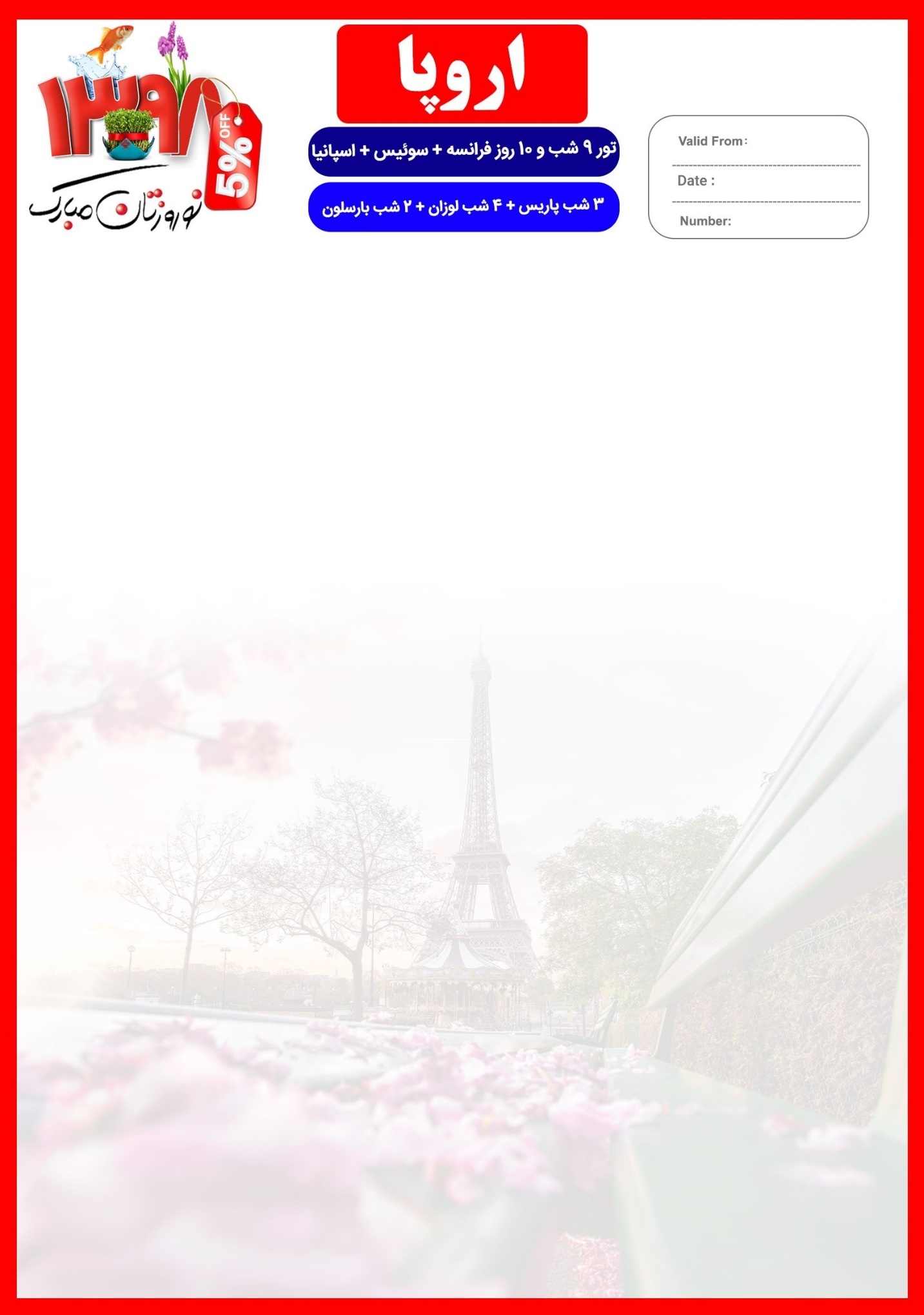 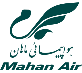 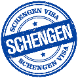 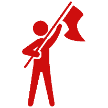 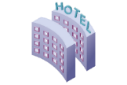 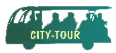 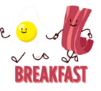 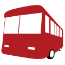 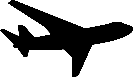 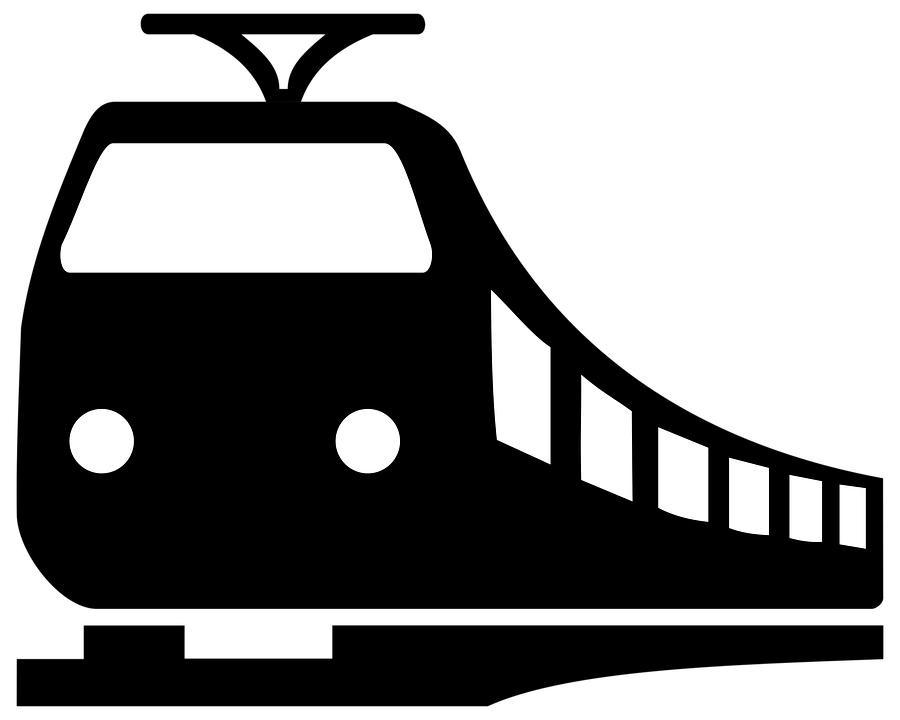 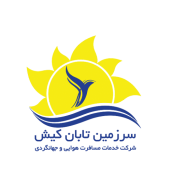 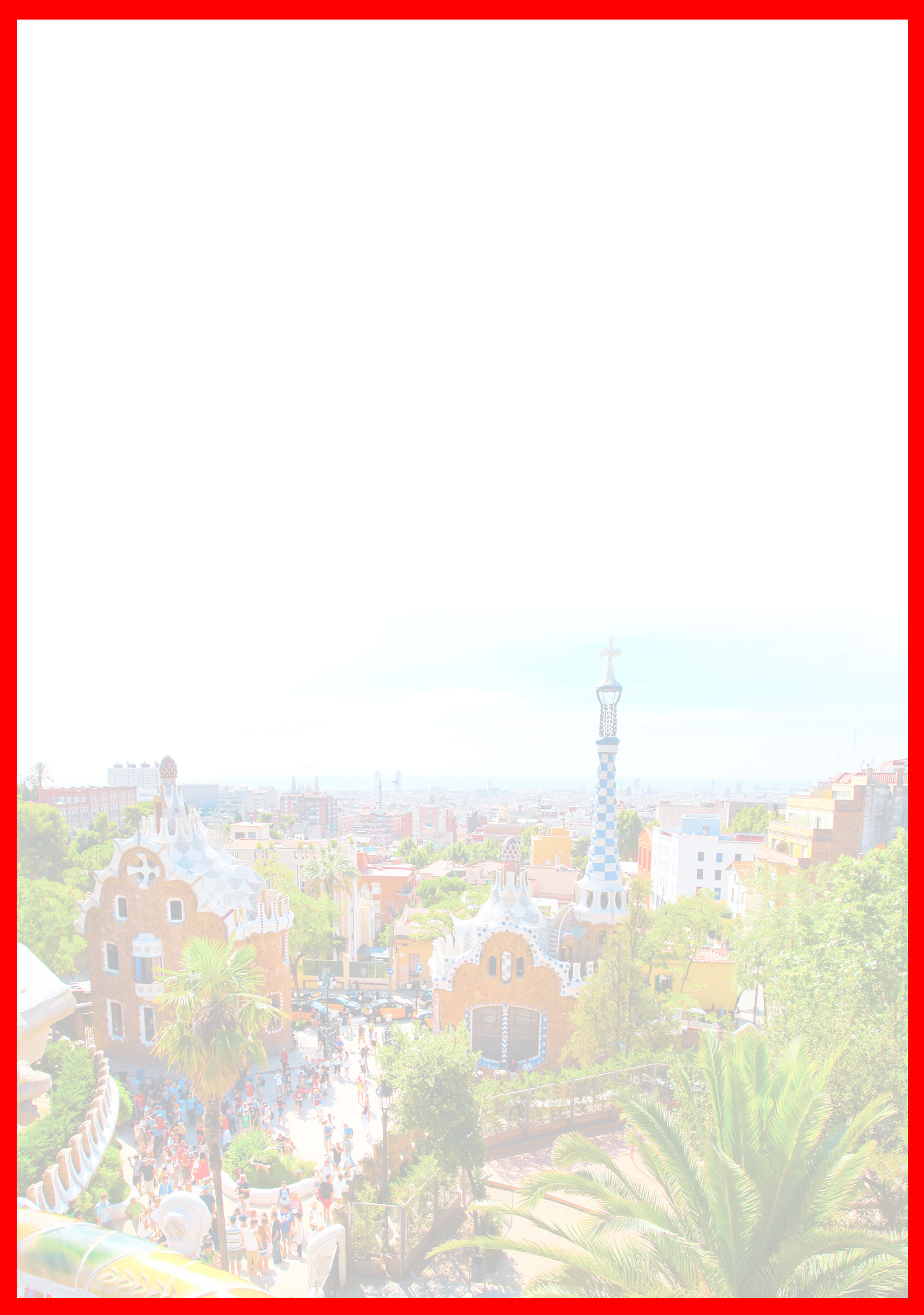 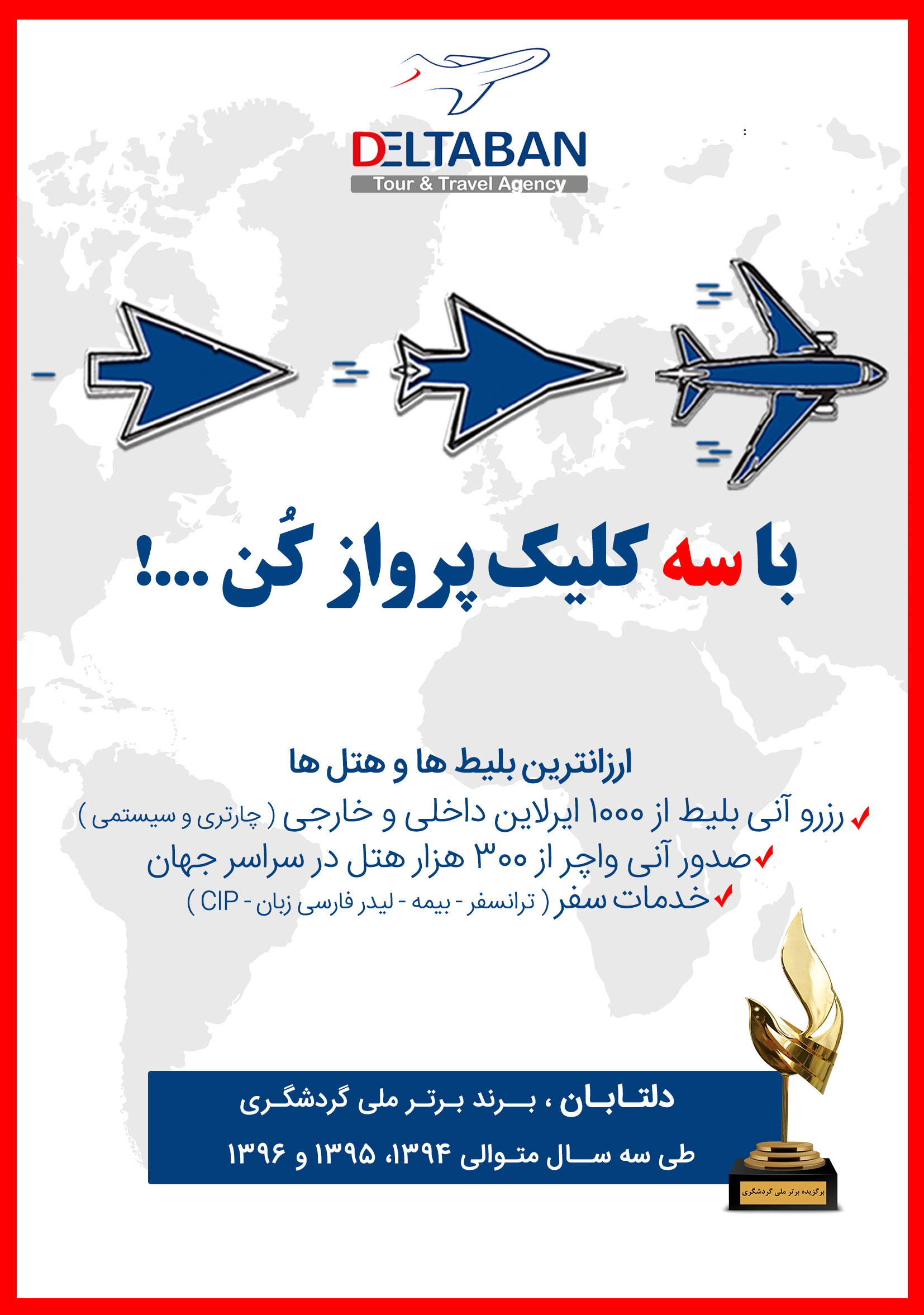 هتلدرجهشهرتعدادشبنفر در اتاق دو تخته (نفر اضافه)نفر در اتاق یک تختهکودک با تخت (12-4 سال)کودک بی تخت (4-2 سال)نوزادCrowne PlazaMovenpickVilamari4*پاریسلوزانبارسلونا3 شب4 شب2 شب2,395 یورو+5,890,0003,245 یورو+5,890,0002,215 یورو+5,890,0001,295 یورو+5,890,000355 یورو+890,000رفت2 فروردینحرکت از تهرانورود به پاریسشماره پروازشرکت هواپیماییرفت2 فروردین07:5010:20(W5106)ماهانبرگشت11 فروردینحرکت از بارسلوناورود به تهرانبرگشت11 فروردین11:0519:00(W5137)ماهانروز اول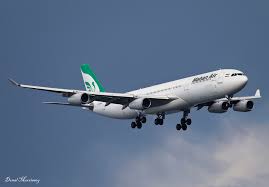 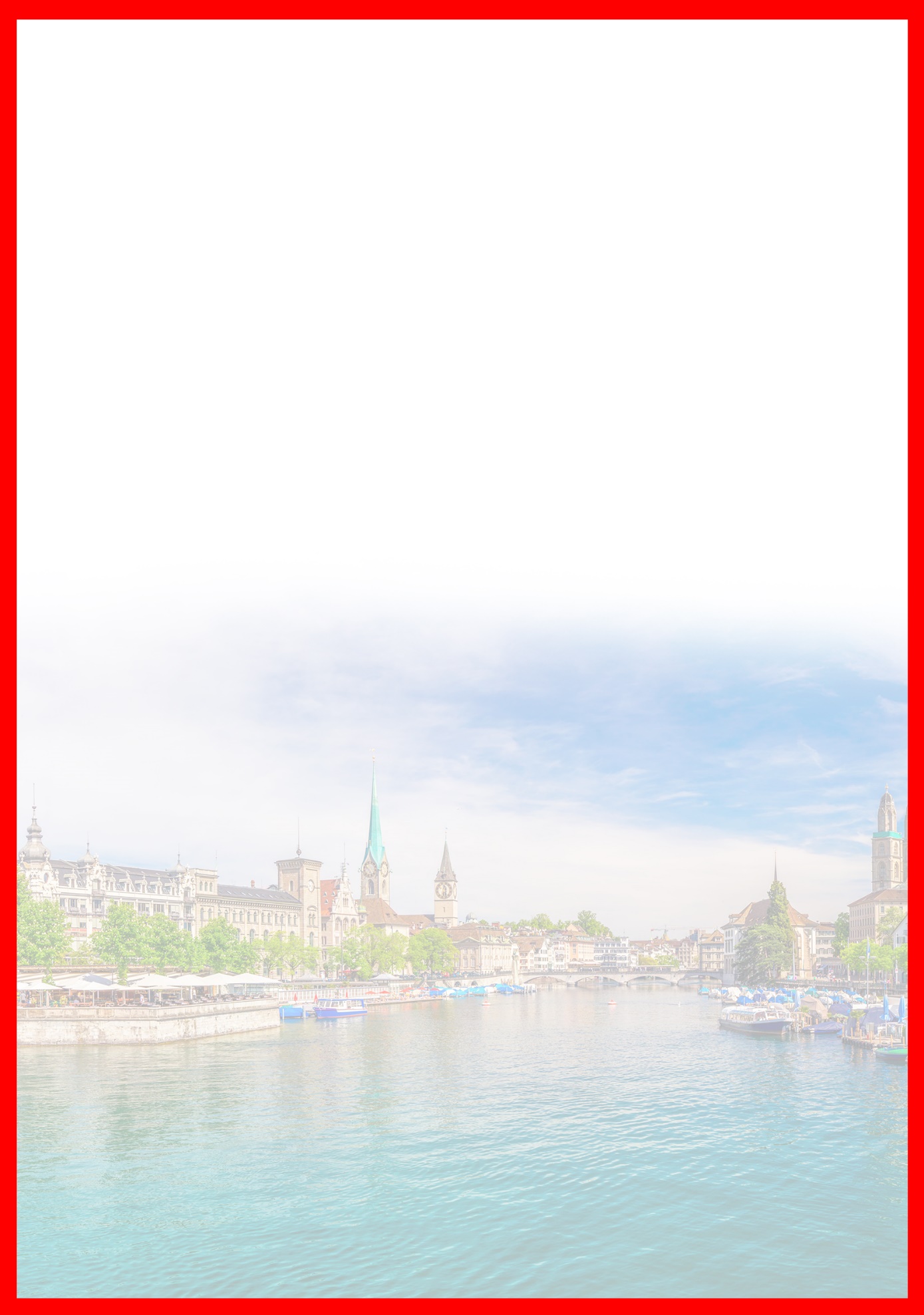 روز دوم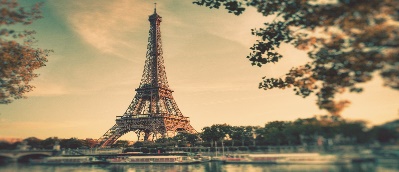 روز سوم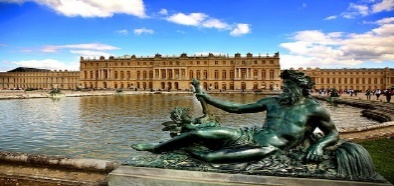 روز چهارم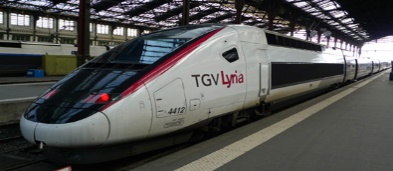 روز پنجم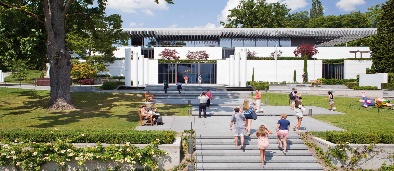 روز ششم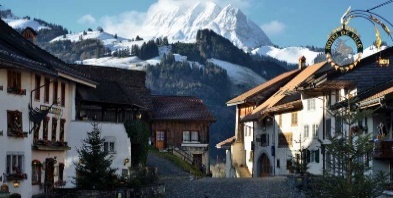 روز هفتم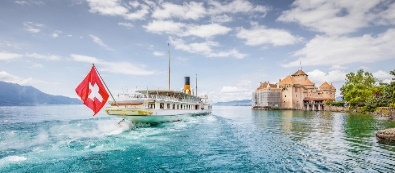 روز هشتم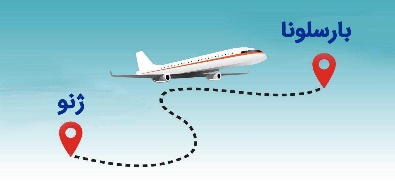 روز نهم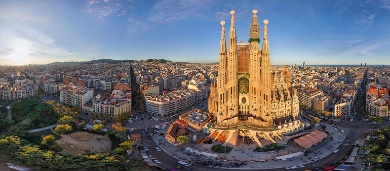 روز دهم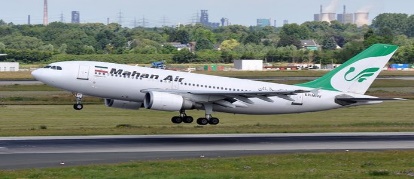 